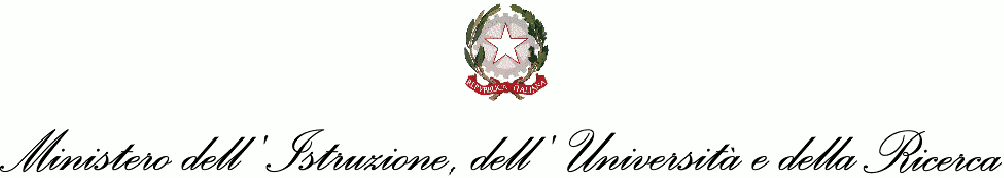 DICHIARAZIONE SOSTITUTIVA DI CERTIFICAZIONE 
(art. 46 DPR 445 del 2.12.2000)	il	residente a	via	consapevole che in caso di falsa dichiarazione verranno applicate le sanzioni previste dal codice penale e che, inoltre, la falsa dichiarazione comporta la decadenza dal beneficio ottenuto sulla base della dichiarazione non veritieraDICHIARAdi essere nato/a	il	di essere residente in	via	di essere cittadino/a italiano/a secondo le risultanze del Comune di	(per i residenti all’estero: se nati in Italia, indicare il Comune di nascita; se nati all’estero, precisare a quale titolo siano cittadini italiani)di godere dei diritti politicidi essere	(indicare lo stato civile: libero, coniugato/a con	)che la famiglia anagrafica si compone delle seguenti personeCognome	Nome	Luogo di nascita	Data di nascita Rapporto di parenteladi essere in possesso del seguente titolo di studio	rilasciato da	di essere in possesso del seguente codice fiscale	di non aver riportato condanne penale e di non essere destinatario di provvedimenti che riguardano l’applicazione di misure di sicurezza e di misure di prevenzione, di decisioni civili e di provvedimento amministrativi iscritti nel casellario giudiziario ai sensi della vigente normativadi non essere a conoscenza di essere sottoposto a procedimenti penaliData, 	Il dichiaranteDICHIARAZIONIIn relazione alla forma di previdenza complementare riservata al personale del comparto scuola, istituita con accordo tra l’ARAN e le organizzazioni sindacali della scuola del 14 marzo 2001, ...l... sottoscritt... dichiara:_ di essere già iscritto al Fondo Scuola Espero _ ha optato per il riscatto della posizione maturata _ di non essere iscritto al Fondo Scuola EsperoData __/__/____	Firma	Si rammenta che non è iscritto al fondo chi abbia chiesto il riscatto della posizione maturata alla scadenza del precedente contratto....l... sottoscritt... dichiara:_ di non trovarsi in nessuna delle situazioni di incompatibilità richiamate dall'art. 508 del D.L.vo n. 297/1994 o dall'art. 53 del D.L.vo n. 165/2001ovverodi trovarsi in una delle suddette situazioni di incompatibilità e di optare per il nuovo rapporto di lavoroData __/__/____	Firma...l... sottoscritt..., ai sensi del Decreto Legislativo n. 196 del 30/06/2003, autorizza l’Amministrazione scolastica ad utilizzare i dati personali dichiarati solo per fini istituzionali e necessari per la gestione giuridica ed economica del rapporto di lavoro.Data __/__/____	FirmaIl/la	sottoscritto/anato/a	a